Distriktsverksamhet Pojkar 2009
Information till berörda föreningar & ledare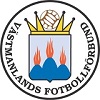 Hej på er!Under hösten är det dags för de första distriktsaktiviteterna för pojkar födda 2009. I enlighet med SvFFs direktiv sker ingen selektering av spelare innan det år spelarna fyller 15 år vilket innebär att distriktsverksamheten för P09 under 2023 är öppen för de som är intresserade och vill delta.Första samlingen
Första samlingen för årskullen blir i november då VFF genomför öppet matchläger under tre datum (9, 15 och 20 nov) ev. ett extra matchläger i KAK regionen om det är många som anmäler sig. Mer information om lägret och kallelse publiceras på https://vastmanland.svenskfotboll.se i slutet av oktober.Besök i föreningsmiljö
Ingen selektering eller uttagning sker som sagt under 2023. Däremot kommer DFK-teamet under höstsäsongen starta upp en dialog med ansvariga föreningsledare i mån av tid besöka matcher i distriktet. Detta för att få en bred bild av distriktets alla spelare i årskullen. DFK-teamen är inte helt spikade i och med detta utskick, men vi återkommer så fort det är klart.Anmäl spelare till matchlägren
För att VFF ska kunna få till två bra matchläger så önskar vi att Ni anmäler de P09-spelare som finns hos er och som vill vara med på matchlägren i den bifogade Excel filen. Det är viktigt att såväl förening som lagtillhörighet framgår (Personnummer, namn, förening, lag). Bifoga också kontaktuppgifter till ansvarig ledare för respektive lag/trupp. Gärna också vilken favoritposition spelaren har samt även ett som andra alternativ.Vänligen skicka in filen till Jörgen Nyberg senast den 30 sep för sammanställning.Distriktslagets arbetssätt
Under hösten kommer vi att övergå till ungdomslandslagens arbetssätt och det kommer uppdateras på vår hemsida så  snart det är klart. Vi gör denna ändring för att utbilda spelarna inför eventuella uttagningar till landslagen, så de är bättre förberedda. Mer info kommer finnas på: https://vastmanland.svenskfotboll.se/utbildning/spelare/arbetssatt-vffs-distriktslag/Vi på̊ VFF ser fram emot en trevlig fotbollshöst 2023 och ett kommande distriktslag för P09 
till våren 2024!Med vänliga hälsningar
FU Pojk		FU Koordinator
Johan Becker         och   	Jörgen NybergE-post: becker@vff.se	E-post: jorgen@vff.se